Registration Form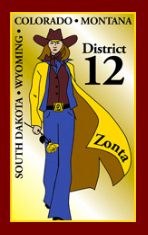 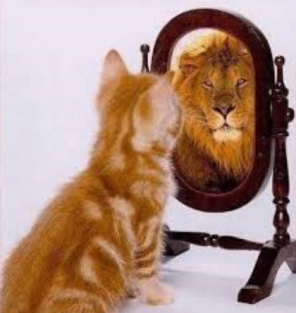 Zonta District 122014Governor’s SeminarLaramie County LibraryCheyenne, WY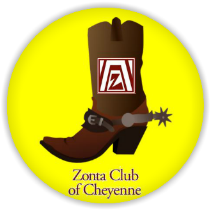 September 20th, 2014                                                                                                           Hosted by: Attendee Information*Registration Must Be Completed and Payment Received No Later Than: September 1st, 2014 The Emergenetics Profile must be completed prior to the actual seminar.  For this reason, no late registrations can be accepted.  Event Selection - Please Check All That ApplyPlease send checks payable to Zonta Club of Cheyenne to Mary Walker, P.O. Box 20025, Cheyenne, WY 82003.  If you would like to pay via credit card or have registration questions, contact Mary at mkw1901@aol.com. Credit Cards can be accepted and will be processed by club member Renee Conner.  Her email address is renee.conner@crmcwy.org.For Discounted Hotel Price please reserve your rooms by August 19th, 2014 - Refer to Zonta of Cheyenne     	•	Towne Place Marriott	$109 nightly   (307) 634-0400•	Holiday Inn Express	$119 nightly   (307) 433-0751PLEASE ENTER INFORMATION HEREFirst Name:Last Name:Home Street Address:City:State:Zip:Home Phone:Cell Phone:Email Address:Date of Arrival:Lodging Accommodations:District Board Member:               Yes                     No  OptionGovernor’s Seminar ActivityCostCheck to Participate in this Activity1District Board Meeting (District Board Only By Invitation) - Friday, September 19th, 2014 - 2:30 pm to 4:30 pm - 1401 Airport Parkway, Ste. 300 (Align Business Office)No Charge2Friday Evening Mixer (Optional) - Friday, September 19th, 2014 - 6:00 pm Cocktail Hour - 7:00 pm Hors D’oeuvres and Wine Glass Painting - Suite 1901 Martini Bar and Restaurant - 1901 Central Avenue$203Governor’s Seminar - DO NOT SELECT THIS OPTION IF YOU HAVE ALREADY COMPLETED THE EMERGENTICS PROFILE – SEE OPTION 4Saturday, September 20th, 2014 - Registration: 8:30 am - Seminar: 9:00 am$704Governor’s Seminar – Previously Completed Emergenetics Profile – This generally applies to District 12 Board Members – DO NOT SELECT THIS OPTION IF YOU HAVE SELECTED  OPTION 3 ABOVE - Saturday, September 20th, 2014 - Registration: 8:30 am - Seminar: 9:00 am$505Saturday Evening Event (Optional) - Old West Museum - 4610 Carey Avenue - Cheyenne Trolley Tour Ride - 6:00 pm Arrive at Museum - 6:15 pm Trolley Tour - 7:30 pm Dinner at Old West Museum$35TotalAlign OfficeAddress: 1401 Airport Ct, Cheyenne, WY 82001Phone:(800) 999-6541ALIGN 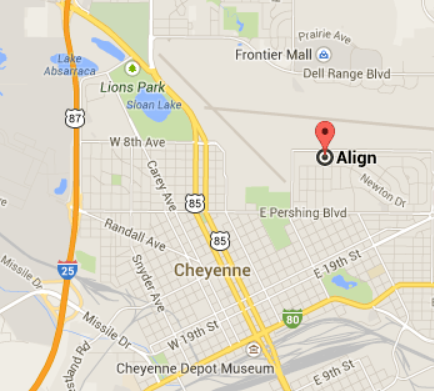 Suite 1901Address: 1901 Central Ave, Cheyenne, WY 82001Phone:(307) 634-1901SUITE 1901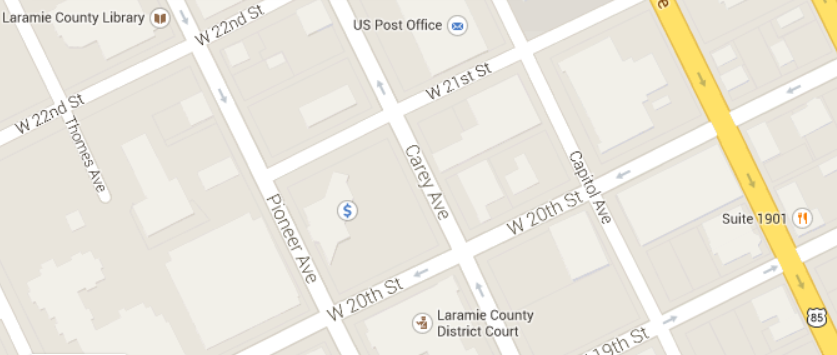 Laramie County LibraryAddress: 2200 Pioneer Ave, Cheyenne, WY 82001Phone:(307) 634-3561THIS IS A ONE WAY STREET.LARAMIE COUNTY LIBRARY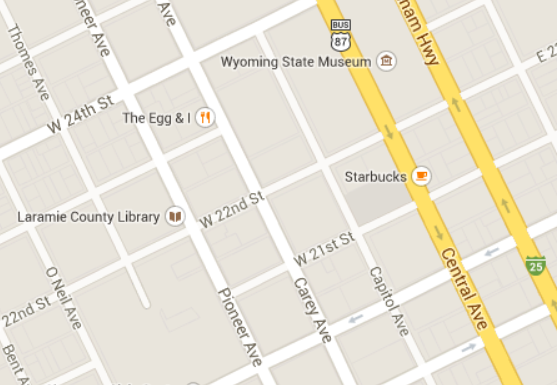 Old West MuseumAddress: 4610 Carey Ave, Cheyenne, WY 82001Phone: (307) 778-7290OLD WEST MUSEUM 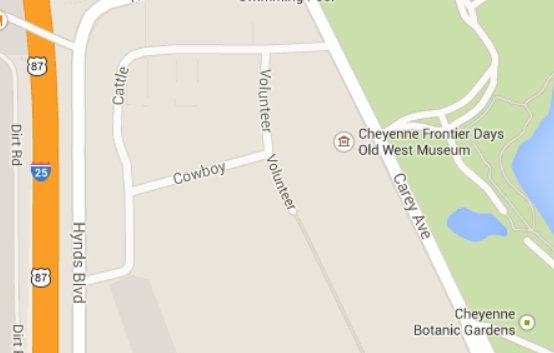 